«Утверждено»Директор МОУ ОШ с.Калдино_________________/Н.С. Джубанткалиева Приказ №____  от «______» __________ 20_____г.Устав детско-юношеской организации «ИДИКСО»муниципального общеобразовательного учреждения основной общеобразовательной школы с.Калдино Федоровского района Саратовской области1. Общие положения:1.1.Детская общественная организация “ИДИКСО” МОУ ООШ с.Калдино Федоровского района  (в дальнейшем“Организация”) является добровольным общественным объединением детей, подростков и взрослых граждан на основе общности интересов для реализации целей, указанных в Уставе.1.2. Организация имеет эмблему, флаг, собственную символику и другие реквизиты.1.3. Организация создается:в целях оказания помощи детям и юношеству в решении проблем взросления, взаимоотношений со сверстниками и родителями, подготовки их к труду и защите Отечества;для воспитания у детей уважения и любви к школе, селу, краю, Родине, повышения уровня знаний в области истории школы, селу, края и России, культуры русского народа, уважения обычаев и традиций;для раскрытия творческого потенциала у детей, овладения ими основами культурного и духовного наследия человечества.1.4. Для выполнения уставных целей организация ставит задачи:разработать и осуществить мероприятия для максимального развития у детей индивидуальности, способностей, направленности интересов, отношения с природой, людьми, самим собой;принять участие в реализации государственных программ, соответствующих целям и задачам организации;организовать работу по вовлечению детей и юношества в культурную, спортивную, образовательную и иную общественно-полезную работу;осуществлять шефство над младшими школьниками творческого потенциала у детей.1.5. Организация осуществляет свою деятельность на территории школы: Саратовкой области Федоровского района с. Калдино ул. Победы д 49а в соответствии с действующим законодательством Российской Федерации, Саратовской области и настоящим Уставом.1.6. Цель: социализация личности, ее устойчивое моральное становление, укрепление духовного и морального здоровья, разработка и реализация стратегии и тактики детского самоуправления, повышения положительной мотивации учащихся к решению проблем жизнедеятельности детского коллектива1.7. Задачи: Выработка и укрепление  правильного подхода ко всем явлениям общественной жизни, развитие социальных навыков поведения и установка на самостоятельное решение проблемных ситуаций.Развитие сотрудничества, сотворчества и взаимной ответственности в совместных делах различных возрастных групп.Приобретение школьниками опыта социально-общественной, коллективной, творческой деятельности.Создание условий для успешного самовыражения, самореализации каждого обучающегося. Развитие организаторских умений, способности к деловому взаимодействию, умений разрешать конфликтные ситуации.Формирование умений устанавливать и поддерживать личные контакты с товарищами.Воспитание способностей оставаться независимым в группе, уважать мнения и учитывать интересы других членов коллективаСпособствовать развитию активности детей1.8. Основные направления деятельности:Гражданско-патриотическоеНравственное и духовное воспитаниеВоспитание положительного отношения к труду и творчествуИнтеллектуальное воспитаниеЗдоровьесберегающее воспитаниеСоциокультурное и медиакультурное воспитаниеКультуротворческое и эстетическое воспитаниеПравовое воспитание и культура безопасностиВоспитание семейных ценностейЭкологическоеФормирование коммуникативной культуры.2. Порядок вступления2.1. Членами организации могут быть учащиеся, достигшие 7 до 16лет принимающие и выполняющие Устав организации, выполняющие законы и правила детского объединения. 2.2. Девиз “Солнце в ладонях, сердце в груди – лучи солнца всегда впереди!”2.3. Принципы деятельности - демократии; - добровольности; - творческой активности; - гуманизма; - личностно-ориентированного подхода; Разрешается любая деятельность, кроме наносящей вред обществу и природе.3. Права членов организациисвободно войти и выйти из состава организации Выносить предложения на общий сбор или сбор советниковУчаствовать в сборе советников. открыто высказывать свое мнение;Быть инициатором добрых и интересных дел.  обращаться в детское объединение за помощью в защите своих интересовПреодолевать свои слабости, искоренять вредные привычки.Бороться с равнодушием, формализмом, эгоизмом в любом проявлении.Избирать и быть избранным в младшие советники. уважать мнение других участвовать в проводимых делах получать текущую информацию о работе детского объединения;4. Обязанности членов организациисоблюдать Устав организации и выполнять его решение;-учиться на совесть; выполнять законы;  активно участвовать в работе организации, уважать мнение других;  беречь и преумножать лучшие традиции школы; уважать права и считаться с интересами других членов организации;  выполнять решения, принятые большинством голосов.принимать участие в подготовке и проведении слетов, общих сборов выполнять поручения организации5. Структура и органы управления организацией.5.1.Совета лидеров  - орган, руководящий деятельностью организации в период между общими сборами.Совет лидеров  избирается общим сбором сроком на 1 года в составе не менее 10 человек из членов организации, достигших возраста 10 лет.Заседания Совет лидеров проводятся по мере необходимости, но не реже одного раза в месяц.Решения совета лидеров правомочны при участии в заседании не менее простого большинства его членов с правом решающего голоса. Решения принимаются простым большинством голосов.5.2. Высшим руководящим органом организации является общий сбор который созывается не реже одного раза в год.Общий сбор считаются правомочными при наличии половины членов,
состоящих в организации.Общий сбор вправе решать все вопросы деятельности организации. Решение общего сбора принимается большинством голосов, присутствующих членов организации за исключением решения о ликвидации организации, для принятия которого требуется 2/3 голосов членов организации. К исключительной компетенции организации относятся вопросы:утверждение Устава, внесение изменений и дополнений в Устав;избрание Членов Совета лидеров и председателя организации;решение вопросов о реорганизации и прекращении деятельности организации;утверждение отчетов о работе Совета лидеров и подструктурных подразделений организации.По инициативе Совета лидеров на рассмотрение общего сбора могут быть вынесены и другие вопросы деятельности организации.5.3. Совет лидеров решает все вопросы деятельности организации, кроме отнесенных к исключительной компетенции общего сбора, в частности:разрабатывает проекты годовых и перспективных планов деятельности организации,
осуществляет контроль над их выполнением;утверждает положение о структурных подразделениях и доводит до них план работы;руководит хозяйственно-финансовой и организационной деятельностьюв централизованном порядке распоряжается средствами организации.Руководящий орган Совет лидеров находится в школе ул. Победы 49а, с. Калдино Федоровского района Саратовской области5.4. Организацию и  Совет лидеров возглавляет председатель, который избирается общим собранием сроком на 1 год и наделяется правом:представляет организацию и отстаивает ее интересы в других учреждениях и организациях российской Федерации;осуществляет руководство оперативной деятельностью СС и несет персональную ответственность за ее работу.Во всех случаях, когда председатель организации не в состоянии исполнять свои обязанности, их временно исполняет его заместитель.Председатель и его заместитель могут быть досрочно освобождены от занимаемых должностей по собственному желанию, кроме того, если будет установлено, что их деятельность носит противоправных характер, противоречит Уставу и может нанести ущерб организации.Решение о досрочном освобождении руководящих органов принимает общий сбор членов организации.5.5. Структура организации: 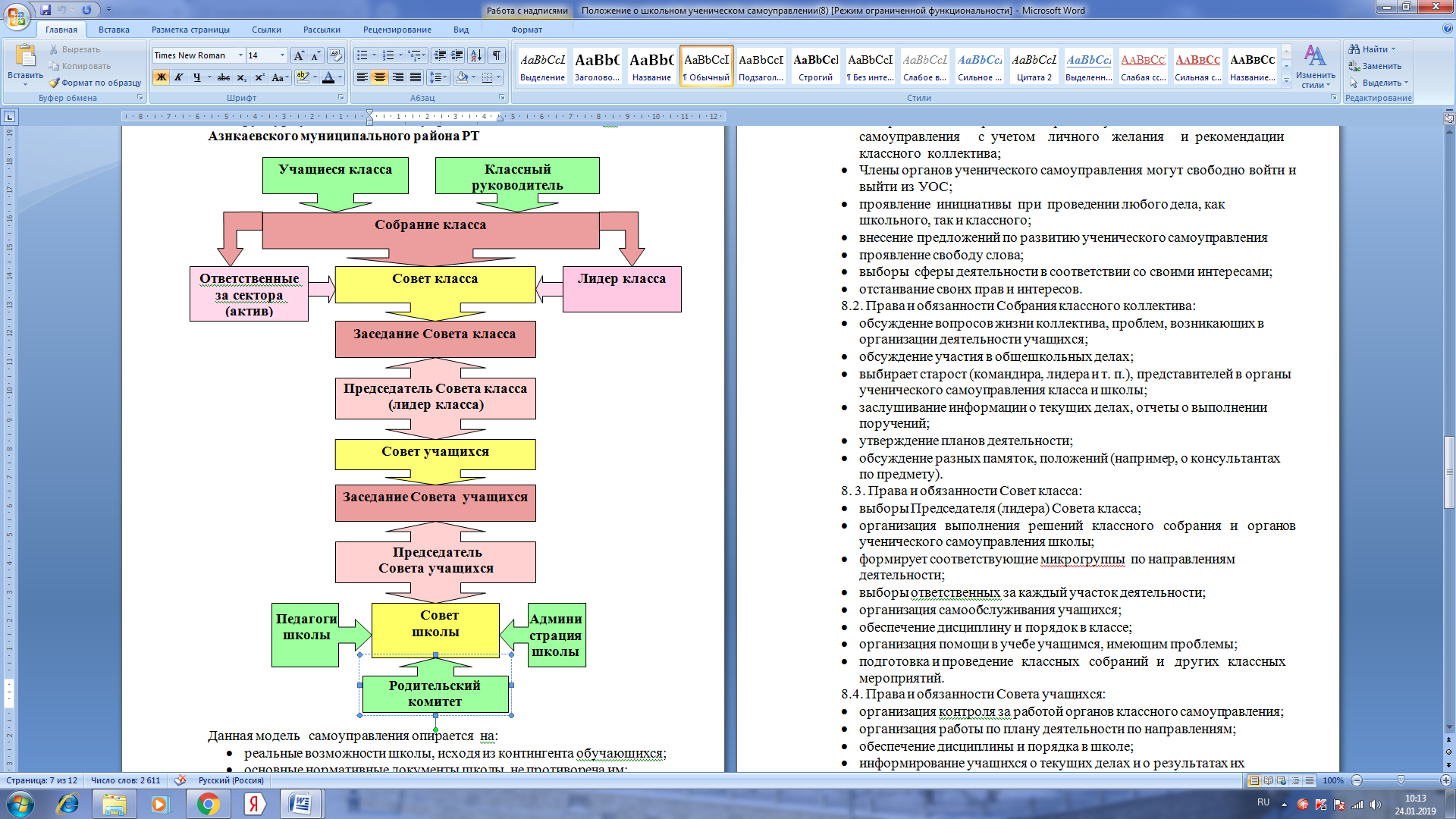 6. Организация работы детского общественного объединения. Организация в соответствии с поставленными целями и задачами проводит следующую деятельность:участвует совместно с органами просвещения в реализации программ, направленных на улучшение воспитания и просвещения детей и юношества;проводит работу по вовлечению детей и подростков в культурную, спортивную, образовательную и иную общественно-полезную работу;осуществляет самостоятельно производственно-хозяйственную работу для достижения целей, предусмотренных Уставом организации совместно с районной общественной организацией проводит выставки, творческие вечера, концерты и другие мероприятия;участвует в развитии учебно-воспитательного процесса детей и юношества в соответствии с законом “О народном образовании”.6.1. Принципы работыПринцип ценностно-смыслового равенства: “хоть ты и маленький, но такой же человек, как и я; я уважаю тебя. Мы вместе делаем общее дело”.Принцип культуросообразности: осуществление воспитания в соответствии с тем культурным наследием, которое сложилось в нашем обществе.Принцип природосообразности: учет половозрастных особенностей, наследственного фактора, физиологических и биологических особенностей детей.Принцип творчества: воспитание творческой личности в творчестве при участии педагога творящего.Принцип целостности педагогического процесса.Принцип индивидуально-личностной ориентации содержания воспитания: помочь ребенку осуществить свое право самому выбирать сферу для самореализации и саморазвития, самоутверждения с учетом внутреннего развития каждой отдельной личности.Принцип демократизации.Принцип коллективности.6.2. Взаимодействие с другими организациями6.3. Основные формы работымероприятия: беседы, лекции, диспуты, экскурсии, культпоходы, классные часы,радиогазеты;дела: конкурсы, операции, рейды, фестивали, концерты, спектакли, вечера, шоу,акции, месячники;организационные дела: изготовление сувениров, поделок, проведение заседанийорганов управления;творческие дела: выпуск стенгазеты, радиогазеты, агитбригады, инсценировки и т.д.;традиционные дела:”,День Знаний, Осенний бал, День рождения детской школьной организации, День Учителя, День самоуправления; День Матери, Новогодние праздники, День Защитника Отечества, 8- Марта, Вечер встречи школьных друзей., 9-Мая, Линейка “До свидания школа, здравствуй лето.”коллективно - творческие дела (КТД); игры.7. Документация детского общественного объединения7.1. Положение о детско-юношеском объединении7.2.  Устав детско-юношеской организации 7.2.  План работы8. Изменения Устава и ликвидация организации.8.1. Изменения и дополнения в Устав вносят по решению общего сбора членов организации.8.2. Решение о прекращении деятельности организации может быть принято общим сбором членов организации простым большинством голосов.8.3. Порядок приема и выхода из членов организации основан, на добровольном принципе по заявлению на основании решения общего сбора.8.4. Член организации может быть исключен из нее в случае грубого нарушения Устава, а также за ущерб, причиненный организации. Решение об исключении из членов организации может быть обжаловано в течение месяца с момента его принятия.